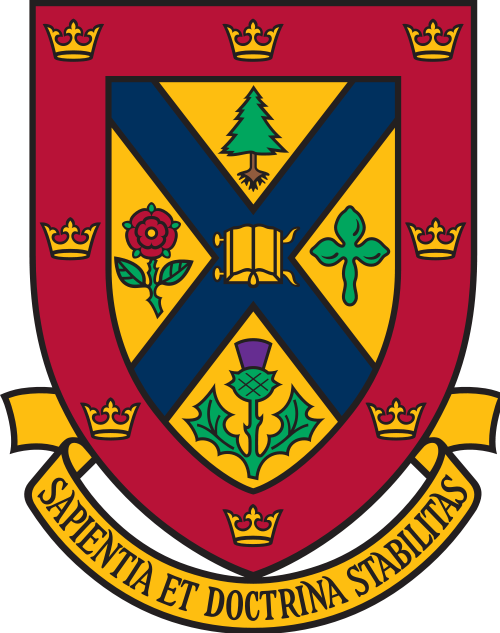 As suggested by the pine tree atop Queen’s Crest, Queen’s is located on traditional territories of Indigenous peoples, specifically the Wendat, Anishinaabe and Haudenosaunee.  Population and Economic ChangeECON 280Winter 2024Professor Anya Hageman    hagemana@queensu.caProf’s Office Hours at Dunning Hall 348   After class or by arrangementTeaching Assistant   TBAThe Covid-19 crisis was a riveting example of how Demography and Economics relate.  The consequences of Covid-19 for health and mortality led to economic shutdowns.  Meanwhile, the economic shutdowns affected mortality, fertility, and migration.  Demography and Economics are closely intertwined, and in Econ 280 we are going to study this relationship. Topics include theory and current events in Fertility, Mortality, Life Expectancy, Immigration, Human Trafficking, Population Growth, and Sustainability.For a week-by-week outline of topics and Learning Objectives, see the weekly pages on our course website under “Content”.Textbooks and other materialsAll needed readings are available free of charge on our onQ website.  The text can be viewed online, downloaded, and printed out.Supports available online at QueensStudent Academic Success Services  https://sass.queensu.caAdaptive Technology Centre https://guides.library.queensu.ca/adaptive-technology-centre/atcInformation Technology Services https://www.queensu.ca/its/homeIntended Student Learning OutcomesBy the end of this course, students will:Explain how the standard of living affects fertility, mortality, and migration.Predict the outcome of fertility, mortality, and migration rates on a population’s size, growth rate, age composition, and life expectancy.Delimit the consequences of population size, growth rate, and age composition for the standard of living.Critique news media presentation of demographic issues, particularly relating to covid-19.Recognize, understand, create and apply models of population and economic change.Structure of the CourseThere are two lectures per week, each in a different classroom.  The Wednesday lecture is at 4:00 in Miller 105.  The Thursday lecture/activity/mini-assignment is at 8:30 a.m. in Ellis 324.  To best understand and remember the material, read the text before the lecture.   AssessmentAccommodations for DisabilitiesIf you are a student with a disability and think you may need academic accommodation, you are strongly encouraged to contact the Queen's Student Accessibility Services (QSAS) and register as early as possible.  For more information, including important deadlines, please visit the QSAS website at:  http://www.queensu.ca/studentwellness/accessibility-services/ Grading Method Your overall course grade will be converted to a letter grade according to Queen’s Official Grade Conversion scale.Statement on Academic IntegrityPlagiarism:  Please note that there have been issues in the past with plagiarism in this course. Regardless of how and where you retrieve information, the principles of academic integrity apply. The most common mistakes in Econ 280:Quoting a source word-for-word without using quotation marks and in-text citation.Following source material closely, in your own words, without in-text citation.Using a graph or photo without acknowledging the source directly underneath the image.See alsohttps://www.queensu.ca/academicintegrity/students/avoiding-plagiarismcheatinghttps://integrity.mit.edu/handbook/academic-writing/avoiding-plagiarism-paraphrasinghttp://writing.wisc.edu/Handbook/QPA_paraphrase.htmlStudents are responsible for familiarizing themselves with the regulations concerning academic integrity and for ensuring that their assignments and their behaviour conform to the principles of academic integrity. Information on academic integrity is available in the Arts and Science Calendar.  Departures from academic integrity include plagiarism, use of unauthorized materials, facilitation, forgery and falsification, and are antithetical to the development of an academic community at Queen's. Copyright of Course MaterialsIt is a departure from academic integrity to distribute, publicly post, sell or otherwise disseminate an instructor’s course materials or to provide an instructor’s course materials to anyone else for distribution, posting, sale or other means of dissemination, without the instructor’s express consent. ActivityDescriptionWeightMini assignmentsThese will be handed out most Thursdays and completed in class.  Each will be worth 1%.  You will get the full 1% if it appears you genuinely engaged with the assignment.20%Midterm Feb. 14     in classThe midterm must be completed to pass the course.  If you miss the midterm, you will have to write a different midterm at a later date.15%Journal Article Review, due March 21The journal article review must be completed to pass the course.25%Final Exam40%